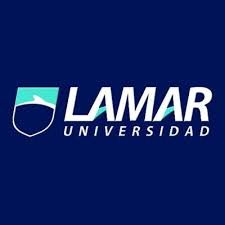 ACTIVIDAD 1 "ACTIVIDAD 1 “EL VALOR DE LA OPINIÓN”"LUIS ALFONSO ROMERO PADILLA 3ªANALASIS Y ARGUMENTO MAESTRA: ANA KARIAN FLETES ARREZOLA 11/11/2016BEO4118 		ACTIVIDAD 1 "ACTIVIDAD 1 “EL VALOR DE LA OPINIÓN”"¿Cuáles afirmaciones encontradas pudiste identificar?Pues encontré una afirmación positiva que habla sobre los economistas mexicanos que tiene una gran afirmación positiva sobre el tema.¿Con base en que información construyen esas opiniones?, Con la información que obtuvieron del texto y con sus afirmación y con la experiencia  en el tema.¿por qué deben ser consideradas relevantes las opiniones de estos dos funcionarios?Pues por lo mismo que son funcionarios deben de tener una gran importancia en este tema o en el habito laboral que tienen aparte son gente con experiencia que sabe lo que esta diciendo y haciendo ¿Cuál de las opiniones consideras más fundamentada y por qué?Donde se encontró la afirmación positiva pues por que fue como el punto de conversación o el tema o lo que lo inclino 